Рекомендации по работе с презентацией к классному часу «Счастье моё - семья!»для учащихся 7 - 9 -х классовЦель: осознание значения семьи в жизни человека и общества, принятие ценностей семейной жизни.Задачи:- формирование представлений об основных функциях семьи, семейных ценностях, семейном долге и обязанностях;- формирование уважительного и заботливого отношения к членам своей семьи;  - закрепление новых знаний, через исследовательские и творческие задания на основе изученной информации.Методический материал носит рекомендательный характер; учитель, принимая во внимание особенности каждого класса, может варьировать вопросы, их количество, менять этапы занятия.СлайдКомментарии для учителя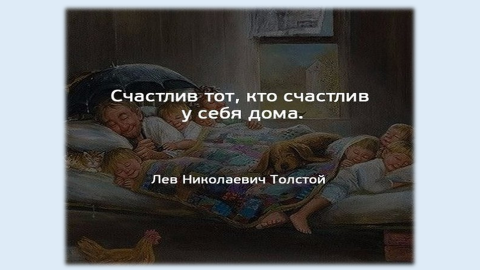 Великий русский писатель Л.Н. Толстой сказал:                  «Счастлив тот, кто счастлив у себя дома»- Как вы понимаете эти слова?Слова «Отчий дом», «семья» входят в наше подсознание с первых дней жизни.  Каждому из нас нужно такое место, где тебе спокойно и хорошо, где тебя поймут и поддержат.- Как вы думаете, чьими стараниями достигается этот душевный комфорт?- Предположите, о чем мы сегодня будем говорить?- Сформулируйте тему классного часа.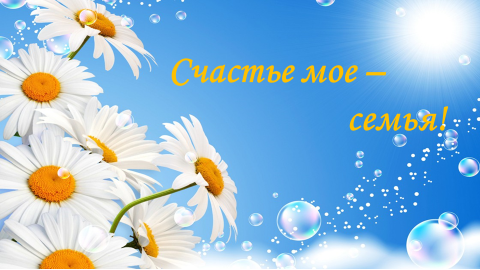 Тема классного часа:«Счастье моё – семья!»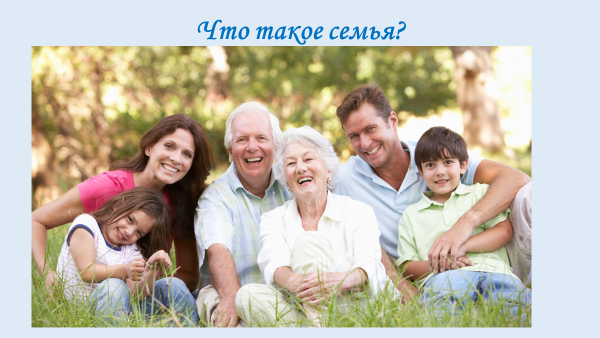 - Слово «семья» является одним из самых распространенных в нашей повседневной речи и это неудивительно. Благодаря семье мы появились на свет, научились говорить и понимать окружающий мир, в семье мы проводим большую часть своего свободного времени, работаем и отдыхаем, делимся самым сокровенным. Семья – важнейшая часть жизни любого человека. Задание №1- Предлагаю с помощью сервиса «Облако слов» создать визуализацию слова «СЕМЬЯ». Для этого каждый из вас должен назвать, не повторяясь, слово, ассоциирующееся у него с семьей. Учитель вносит в сервис слова, получается картинка из слов. («Облако слов» — это один из способов визуализации текстовой информации https://wordcloud.pro/ru/gallery)- Проанализируйте полученную картинку.- Выполните интерактивное задание, дав полное определение слову «Семья».Задание №2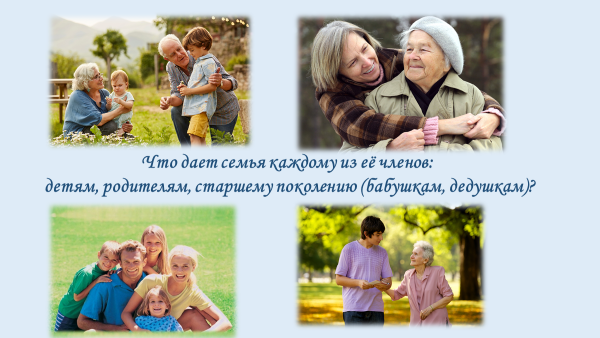 В семье человек связан с остальными членами семьи. Есть общие цели и планы, члены семьи поддерживают друг друга, совместно заботятся о детях, проводят досуг, соблюдают семейные традиции и правила.Задание №3 (рабочий лист)Учитель делит класс на 3 группы. Каждая из групп отвечает на вопрос.1 группа: Что дает семья детям?(Родительскую любовь, заботу, ласку, спокойствие, поддержку, мудрый совет, материальное обеспечение, и т.д.)2 группа: Что дает семья родителям?(Любовь, счастье, поддержку, заботу, стремление к материальному обеспечению и т.д.).3 группа: Что дает семья, пожилым людям (бабушкам, дедушкам)?(Внимание, любовь, поддержку, любовь, заботу, передача опыта близкими т. д.).После обсуждения вопросов учащимся предлагается заполнить таблицу в рабочем листе.- Проанализируете записанное. Какие из слов встретились в каждой из колонок таблицы. (Любовь, счастье, согласие, поддержка, забота)- Как вы думаете, почему именно эти слова встретились в каждой из колонок таблицы?-Можно ли назвать такие взаимоотношения семейными ценностями?  (Конечно, ведь это и есть составляющие крепкой и дружной семьи.)- Что важнее всего в семье? Любовь? Взаимопонимание? Забота и участие? А может быть самоотверженность и трудолюбие? (Очень трудно однозначно ответить на этот вопрос.  Соблюдение каждой из семейных ценностей очень важно.)Человек счастлив, если живет в семье, в которой царят мир и согласие. Счастливы дети, если родители заботятся о них, любят, понимают и делают так, чтобы те не испытали всех трудностей жизни. Счастливы родители, если чувствуют взаимную любовь со стороны детей, их внимание и душевную теплоту.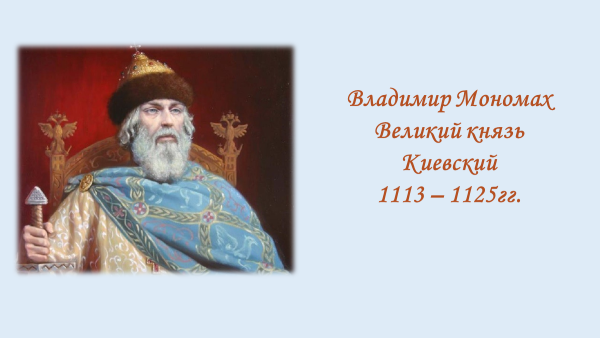 Семья создает среду и условия воспитания молодого поколения. В разных семьях могут быть разные представления о нравственных ценностях. От того какие ценности приветствуются в семье, зависит какими вырастут в ней дети.Владимир Мономах, великий князь Киевский, выдающийся мыслитель своего времени в известном своем сочинении "Поучение" дает своим сыновьям следующие наставления:Задание №5 Посмотрите видео, проанализируйте каждый пункт из наставления Владимира Мономаха.Старых чтите, как отца, а молодых, как братьев.В дому своем не ленитесь, но за всем сами наблюдайте.Лжи остерегайтесь, и пьянства, и блуда, от того ведь душа погибает и тело.Что умеете хорошего, то не забывайте, а чего не умеете, тому учитесь.Больного навестите, покойника проводите, ибо все мы смертны.Жену свою любите, но не давайте ей власти над собой;Куда не пойдете и, где бы не остановились, напоите и накормите нищего.Более же всего чтите гостя, откуда бы к вам ни пришел, простолюдин ли, или знатный, или посол.Не пропустите человека, не поприветствовав его, и доброе слово ему молвите.- О чем заставляют задуматься моральные наставления Владимира Мономаха?(О взаимоотношениях между людьми, о том, что необходимо совершенствовать свои нравственные принципы.)- Как вы думаете, можно ли «Поучение» адресовать современному кругу читателей? Насколько оно актуально в наши дни?(Моральные наставления имеют значение и ценны по сей день.)- Какие из пунктов наставления присутствуют в вашей жизни, а какие бы вы хотели бы внести?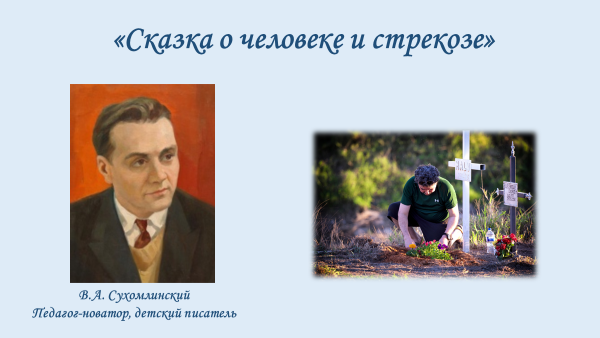 Из семьи складываются представления о справедливости, вежливости, внимательности, доброте, о честности, о сострадании, уважении к старшим, о правилах поведения в обществе.Задание №4 (рабочий лист)Прочитайте сказку В.А. Сухомлинского «Сказка о человеке и стрекозе», определив важнейшую обязанность семьи.-Какие выводы вы сделали из прочитанного?(Только люди знают своих родственников, помнят их.)- Определите важнейшую обязанность семьи.(Уход за больными и старыми членами семьи)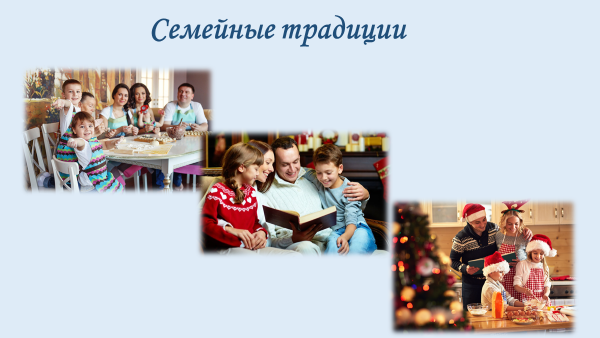 Помимо семейных ценностей и обязанностей, в каждой семье существуют традиции.- Что в вашем понимании семейные традиции? (Традиции – это обычные принятые в семье нормы, поведения, обычаи и взгляды, которые передаются из поколения в поколение).- Какие традиции есть в ваших семьях?(- Давать новорожденному ребенку имя в честь одного из членов семьи;- идти по профессии родителей создавая целые династии, занимающиеся одним делом (династия врачей, учителей, строителей);- отмечать по-своему праздники, готовить традиционные блюда;- хранить старинные вещи – так называемые семейные реликвии как память о человеке, который обладал этой вещью; - коллекционировать семейные фотографии; - совместно проводить свободное время, (так возникают семейные традиции, связанные с проведением отпуска). - уборку по выходным тоже можно назвать семейной традицией, ведь именно в семье привыкли так жить.) - Как вы думаете, наличие семейных традиций способствует установлению благоприятных взаимоотношений между членами семьи и почему?(Семейные традиции дают возможность для живого общения в семейном кругу, тем самым способствуют взаимопониманию и сохранению дружной и счастливой семьи.)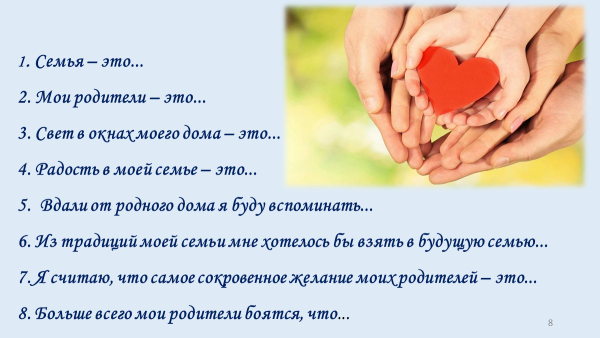 Задание №6В заключение нашего занятия предлагаю подвести итог и продолжить фразу.1. Семья – это...2. Мои родители – это...3. Свет в окнах моего дома – это...4. Радость в моей семье – это...5. Вдали от родного дома я буду вспоминать...6. Из традиций моей семьи мне хотелось бы взять в будущую семью...7. Я считаю, что самое сокровенное желание моих родителей – это...8. Больше всего мои родители боятся, что…Сделайте вывод, что такое счастливая семья?(Счастливая семья – это семья, в которой взаимоотношения строятся на доверии и любви, на взаимоуважении и взаимопонимании, это семья, где бережно хранятся семейные ценности и семейные традиции.)